IntroductionLors de la réunion du GCR de juin 2012, la Commission d'études 1 a proposé qu'il soit procédé à un classement des Recommandations suivant les bandes de fréquences de l'Article 5.Le GCR a indiqué que ce classement devrait également être effectué par service de radiocommunication et éventuellement par application et par gamme de fréquences effective, plutôt que suivant les bandes de fréquences de l'Article 5.Le GCR a ensuite invité les Commissions d'études à déterminer quelles Recommandations pouvaient faire l'objet de ce classement, et à informer le GCR en mai 2013 des progrès accomplis en ce sens.Examen des RecommandationsAu sein de la Commission d'études 7, le Groupe de travail 7B est responsable des Recommandations UIT-R de la série SA (voir l'Appendice 1), qui couvrent quatre services de radiocommunication.Toutes les Recommandations UIT-R de la série SA peuvent être classées par service de radiocommunication, et la majeure partie d'entre elles peuvent l'être par application et/ou par bande/gamme de fréquences (voir les Figures 1 et 2). Certaines des Recommandations UIT-R de la série SA portent sur une fonction spécifique et s'appliquent dans plusieurs bandes/gammes de fréquences (par exemple, la Recommandation UIT-R SA.1811), ou s'appliquent dans une seule gamme de fréquences et concernent plusieurs services de radiocommunication (par exemple, les Recommandations UIT-R SA.1154 et SA.1277). D'autres traitent uniquement des caractéristiques des systèmes d'un service donné et ne concernent pas spécifiquement certaines bandes de fréquences (par exemple, les Recommandations UIT-R SA.364-5 et SA.1014-2).Le Groupe de travail 7C de la Commission d'études 7 est quant à lui responsable des Recommandations UIT-R de la série RS (voir l'Appendice 2), qui couvrent cinq services de radiocommunication: le service d'exploration de la Terre par satellite (active), le service de recherche spatiale (active), le service d'exploration de la Terre par satellite (passive), le service de recherche spatiale (passive) et le service des auxiliaires de la météorologie.Toutes les Recommandations UIT-R de la série RS peuvent être classées par service de radiocommunication, et un grand nombre d'entre elles peuvent l'être par application et/ou par bande/gamme de fréquences (voir les Figures 3 et 4). Certaines des Recommandations UIT-R de la série RS portent sur une fonction spécifique et s'appliquent dans plusieurs bandes/gammes de fréquences (par exemple, la Recommandation UIT-R RS 1263-1), alors que d'autres traitent uniquement des caractéristiques des systèmes d'un service donné et ne concernent pas spécifiquement certaines bandes de fréquences (par exemple, les Recommandations UIT-R RS.515-5 et RS.577-7).ConclusionA la suite d'un examen des Recommandations UIT-R des séries SA et RS, il a été conclu que toutes les Recommandations UIT-R de la série SA pouvaient être classées par service de radiocommunication, par application et par bande/gamme de fréquences.Figure 1 – Recommandations UIT-R de la Série SA par 
service de radiocommunication et par applicationFigure 2 – Recommandations UIT-R de la série SA 
par bande/gamme de fréquences et par fonctionFigure 3 – Recommandations UIT-R de la série RS par service 
de radiocommunication et par applicationFigure 4 – Recommandations UIT-R de la série RS 
par bande/gamme de fréquences et par fonctionAppendice 1

Liste des Recommandations UIT-R de la série SA actuellement en vigueurAppendice 2

Liste des Recommandations UIT-R de la série RS actuellement en vigueur________________Groupe Consultatif des Radiocommunications
Genève, 22-24 mai 2013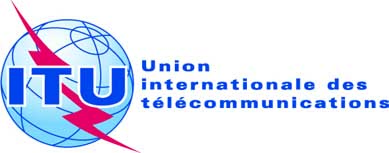 Document RAG13-1/7-F25 avril 2013Original: anglaisPrésident de la Commission d'études 7Président de la Commission d'études 7RÉPONSE À LA DEMANDE DU GCR CONCERNANT 
LE CLASSEMENT DES RECOMMANDATIONSRÉPONSE À LA DEMANDE DU GCR CONCERNANT 
LE CLASSEMENT DES RECOMMANDATIONSRec. UIT-RTitre de la recommandationQuestions UIT-RRévision
(M/A)SA.363-5Systèmes d'exploitation spatiale. Fréquences, largeurs de bande et critères de protectionSans objet03/94SA.364-5Fréquences et largeurs de bandes préférées pour les satellites habités ou non du service de recherche spatiale, proches de la Terre132/703/92SA.509-2Diagramme de rayonnement de référence d'une antenne de station terrienne dans le service de recherche spatiale et de radioastronomie, à utiliser pour les calculs de brouillage ainsi que dans les procédures de coordination127/709/11
PDRRSA.510-2Possibilité de partage des fréquences entre le service de recherche spatiale et d'autres services dans les bandes au voisinage de 14 et 15 GHz – Brouillage potentiel causé par les systèmes à satellites relais de données118/710/97SA.514-3Critères de brouillage pour les systèmes de télécommande et de transmission de données fonctionnant dans les services d'exploration de la Terre par satellite et de météorologie par satellite139/7
141/710/97SA.609-2Critères de protection pour les liaisons de radiocommunication avec les satellites de recherche habités ou non, proches de la TerreSans objet03/06SA.1014-2Vaisseaux habités ou inhabités destinés à la recherche dans l'espace lointain: exigences en matière de télécommunicationsSans objet02/11SA.1015-1Recherche dans l'espace lointain: largeur de bande requise209/706/07SA.1016Recherche dans l'espace lointain: considérations relatives au partage210/703/94SA.1018Système fictif de référence pour des systèmes comprenant des satellites relais de données en orbite géostationnaire et des engins spatiaux en orbites terrestres basses117/703/94SA.1019Systèmes à satellites relais de données: bandes de fréquences préférées et sens de transmission118/703/94SA.1020Système fictif de référence pour les services d'exploration de la Terre par satellite et de météorologie par satellite138/703/94SA.1021Méthode permettant de déterminer les objectifs de qualité de fonctionnement pour des systèmes des services d'exploration de la Terre par satellite et de météorologie par satellite138/703/94SA.1022-1Méthodologie permettant d'établir des critères de brouillage pour les systèmes des services d'exploration de la Terre par satellite et de météorologie par satellite138/710/99SA.1023Méthode permettant d'établir des critères de partage et de coordination pour les systèmes utilisés dans les services d'exploration de la Terre par satellite et de météorologie par satellite138/703/94SA.1024-1Largeurs de bande nécessaires et bandes de fréquences préférées pour la transmission de données par les satellites d'exploration de la Terre (non compris les satellites météorologiques)139/706/97SA.1025-3Critères de qualité de fonctionnement pour les systèmes de transmission de données espace-Terre dans les services d'exploration de la Terre par satellite et de météorologie par satellite utilisant des satellites en orbites terrestres basses139/7
141/710/99SA.1026-4Critères de brouillage cumulatif pour les systèmes de transmission de données espace-Terre dans les services d'exploration de la Terre par satellite et de météorologie par satellite utilisant des satellites en orbite terrestre basse139/7
141/702/09SA.1027-4Critères de partage pour les systèmes de transmission de données espace-Terre dans les services d'exploration de la Terre par satellite et de météorologie par satellite utilisant des satellites en orbite terrestre basse139/7
141/702/09SA.1030Besoins de télécommunications des systèmes à satellites pour la géodésie et la géodynamique143/703/94SA.1154Dispositions propres à assurer la protection des services de recherche spatiale (SRS), d'exploitation spatiale (SES) et d'exploration de la Terre par satellite (SETS) et à faciliter le partage avec le service mobile dans les bandes 2 025-2 110 MHz et 2 200-2 290 MHzSans objet10/95SA.1155Critères de protection relatifs à l'exploitation des systèmes à satellites relais de donnéesSans objet10/95SA.1157-1Critères de protection pour la recherche dans l'espace lointainSans objet03/06SA.1158-3Possibilités de partage de la bande 1 670-1 710 MHz entre le service de météorologie par satellite (espace-Terre) et le service mobile par satellite (Terre-espace)204/705/03SA.1159-3Objectifs de qualité de fonctionnement pour les systèmes de diffusion, de collecte et de lecture directe de données des services d'exploration de la Terre par satellite et de météorologie par satellite 141/703/06SA.1160-2Critères de brouillage applicables aux systèmes de lecture directe et de diffusion de données des services d'exploration de la Terre par satellite et de météorologie par satellite utilisant des satellites géostationnaires141/710/99SA.1161-1Critères de partage et de coordination pour les systèmes d'acquisition directe et de diffusion de données des services d'exploration de la Terre par satellite et de météorologie par satellite utilisant des satellites géostationnaires141/710/99SA.1162-2Qualité de fonctionnement des liaisons de service des systèmes de collecte de données et de localisation de plates-formes utilisés par les services d'exploration de la Terre par satellite et de météorologie par satellite142/705/03SA.1163-2Critères de brouillage applicables aux liaisons de service des systèmes de collecte de données des services d'exploration de la Terre par satellite et de météorologie par satellite142/702/09
PDRR 7B/121-3SA.1164-2Critères de partage et de coordination applicables aux liaisons de service des systèmes de collecte de données des services d'exploration de la Terre par satellite et de météorologie par satellite142/702/09
PDRR 7B/121-2SA.1258-1Partage de la bande de fréquences 401-403 MHz entre le service météorologique par satellite, le service d'exploration de la Terre par satellite et le service des auxiliaires de la météorologie217/710/99SA.1273Puissance surfacique rayonnée par les services de recherche spatiale, d'exploitation spatiale et d'exploration de la terre par satellite à la surface de la Terre propres à protéger le service fixe dans les bandes 2 025-2 110 MHz et 2 200-2 290 MHz118/7
113/910/97SA.1274Critères applicables aux réseaux à satellite relais de données visant à faciliter le partage avec les systèmes du service fixe dans les bandes 2 025-2 110 MHz et 2 200-2 290 MHz118/7
113/910/97SA.1275-3Positions orbitales des satellites relais de données devant être protégées contre les émissions des systèmes du service fixe fonctionnant dans la bande 2 200-2 290 MHz118/702/11SA.1276-3Positions orbitales des satellites relais de données devant être protégées contre les émissions des systèmes du service fixe fonctionnant dans la bande 25,25-27,5 GHz118/702/11SA.1277Partage de la bande de fréquences 8 025-8 400 MHz entre le service d'exploration de la Terre par satellite et les services fixe, fixe par satellite, de météorologie par satellite, et mobile dans les Régions 1, 2 et 3214/710/97SA.1344-1Bandes de fréquences et largeurs de bande préférées pour la transmission de données d'interférométrie spatiale à très grande base (VLBI) dans les bandes actuellement attribuées au service de recherche spatiale (SRS)203/702/09SA.1345-1Méthodes de prévision des diagrammes de rayonnement des grandes antennes utilisées pour la recherche spatiale et la radioastronomie127/701/10SA.1396Critères de protection pour le service de recherche spatiale dans les bandes 37-38 et 40-40,5 GHz211/704/99SA.1414Caractéristiques types des systèmes à satellites relais de données117/7
118/7
135/710/99SA.1415Partage entre systèmes du service intersatellites dans la bande de fréquences 25,25-27,5 GHz225/710/99SA.1626Faisabilité du partage des fréquences entre le service de recherche spatiale (espace vers Terre) et les services fixe et mobile dans la bande 14,8-15,35 GHzSans objet05/03SA.1627Besoins de télécommunication et caractéristiques des systèmes de collecte de données et de localisation de plates-formes utilisés par les services SETS et MetSatSans objet02/09
PDRR 7B/121-1SA.1629Partage entre les liaisons de télécommande entre les services de recherche spatiale et d'exploitation spatiale et les services fixe, mobile et mobile par satellite dans la bande de fréquences 257-262 MHzSans objet05/03SA.1742Caractéristiques techniques et opérationnelles des systèmes à liaisons interplanétaires en espace lointain fonctionnant dans le sens espace vers Terre au voisinage de 283 THz 235/703/06SA.1743Dégradation maximale admissible des liaisons de radiocommunication des services de recherche spatiale et d'exploitation spatiale consécutive aux brouillages dus aux émissions et aux rayonnements provenant d'autres sources radioélectriques 129/703/06SA.1745Utilisation de la bande 1 668,4-1 710 MHz par le service des auxiliaires de la météorologie et le service de météorologie par satellite (espace vers Terre) RS.1745SA.1805Caractéristiques techniques et opérationnelles des systèmes de télécommunication espace vers espace exploités au voisinage de 354 THz et 366 THz235/706/07SA.1807Caractéristiques de système et critères de brouillage applicables aux systèmes de météorologie par satellite fonctionnant au voisinage de 18 GHzSans objet06/07SA.1810Lignes directrices concernant la conception des systèmes du service d'exploration de la Terre par satellite fonctionnant dans la bande 8 025-8 400 MHz139/706/07SA.1811Diagrammes d'antenne de référence des stations terriennes à grande ouverture du service de recherche spatiale à utiliser pour les analyses de compatibilité en présence d'un grand nombre de sources de brouillage réparties dans les bandes 31,8-32,3 GHz et 37,0-38,0 GHzSans objet06/07SA.1862Lignes directrices pour l'utilisation efficace de la bande 25,5-27,0 GHz par le service d'exploration de la Terre par satellite (espace vers Terre) et le service de recherche spatiale (espace vers Terre)Sans objet01/10SA.1863Radiocommunications utilisées en situation d'urgence dans des vols spatiaux habités247/701/10SA.1882Caractéristiques techniques et opérationnelles des systèmes du service de recherche spatiale (Terre vers espace) à utiliser dans la bande 22,55-23,15 GHzSans objet02/11Rec. UIT-RTitreApprouvée leRS.515-5Bandes de fréquences et largeurs de bande utilisées pour la télédétection passive par satellite08/2012RS.577-7Bandes de fréquences et largeurs de bande nécessaires utilisées pour les capteurs actifs à bord de satellites fonctionnant dans le service d'exploration de la Terre par satellite (active) ou dans le service de recherche spatiale (active)02/2009RS.1165-2Caractéristiques techniques et critères de qualité de fonctionnement des systèmes utilisés dans le service des auxiliaires de la météorologie dans les bandes à 403 MHz et à 1 680 MHz 03/2006RS.1166-4Critères de qualité de fonctionnement et de brouillage applicables aux capteurs spatiaux actifs02/2009RS.1259Possibilité de partage des fréquences allant de 50 à 60 GHz entre les détecteurs passifs et les systèmes du service fixe06/1997RS.1260-1Possibilité de partage de fréquences entre les capteurs spatiaux actifs et les systèmes d'autres services fonctionnant entre 420 et 470 MHz 05/2003RS.1261Faisabilité du partage entre radars de nuages placés à bord d'engins spatiaux et d'autres services dans la bande 92-95 GHz06/1997RS.1263-1Critères de brouillage pour le service des auxiliaires de la météorologie dans les bandes 400,15-406 MHz et 1 668,4-1 700 MHz01/2010RS.1264-1Faisabilité du partage de fréquences entre le service des auxiliaires de la météorologie et le service mobile par satellite (Terre-espace) dans la bande 1 668,4-1 700 MHz 05/2003RS.1279Partage du spectre entre détecteurs passifs spatioportés et liaisons intersatellites dans la plage de fréquences 50,2-59,3 GHz 10/1997RS.1280Choix des caractéristiques d'émission des capteurs actifs spatioportés visant à atténuer les risques de brouillage causé aux radars terrestres fonctionnant dans les bandes comprises entre 1 et 10 GHz10/1997RS.1281Protection des stations du service de radiolocalisation contre les émissions des capteurs actifs spatioportés dans la bande 13,4-13,75 GHz 10/1997RS.1282Possibilité de partage entre les radars profileurs de vent et les capteurs actifs spatioportés au voisinage de 1 260 MHz 10/1997RS.1346Partage des fréquences entre le service des auxiliaires de la météorologie et les systèmes de communication des implants médicaux dans la bande 401-406 MHz du service mobile 02/1998RS.1347Faisabilité du partage des fréquences entre les récepteurs du service de radionavigation par satellite, le service (actif) d'exploration de la Terre par satellite et les services (actifs) de recherche spatiale dans la bande 1 215-1 260 MHz 02/1998RS.1416Partage entre des détecteurs passifs spatioportés du service d'exploration de la Terre par satellite et le service inter-satellites au voisinage de 118 et 183 GHz 10/1999RS.1449Possibilité de partage de fréquences entre le service fixe par satellite (SFS) (espace vers Terre), le service d'exploration de la Terre par satellite (passive) et le service de recherche spatiale (passive) dans la bande 18,6-18,8 GHz 05/2000RS.1624Partage de fréquences entre le service d'exploration de la Terre par satellite (passive) et les altimètres aéroportés du service de radionavigation aéronautique dans la bande 4 200-4 400 MHz 05/2003RS.1628Faisabilité du partage de la bande 35,5-36 GHz entre, d'une part, le service d'exploration de la Terre par satellite (active) et le service de recherche spatiale (active) et, d'autre part, d'autres services bénéficiant d'attribution dans cette bande 05/2003RS.1632Partage dans la bande 5 250-5 350 MHz entre le service d'exploration de la Terre par satellite (active) et les systèmes d'accès hertzien (y compris les réseaux locaux radioélectriques) dans le service mobile 06/2003RS.1744Caractéristiques techniques et opérationnelles des systèmes du service des auxiliaires de la météorologie basés au sol et fonctionnant dans la bande de fréquences 272-750 THz 03/2006RS.1745Utilisation de la bande 1 668,4-1 710 MHz par le service des auxiliaires de la météorologie et le service de météorologie par satellite (espace vers Terre)NOTE – Identique à la Rec. UIT-R SA.174503/2006RS.1749Technique de réduction des brouillages pour faciliter l'utilisation de la bande 1 215-1 300 MHz de la part du service d'exploration de la Terre par satellite (active) et du service de recherche spatiale (active)03/2006RS.1803Caractéristiques techniques et d'exploitation des détecteurs passifs dans le service d'exploration de la Terre par satellite (passive) en vue de faciliter le partage avec les services fixe et mobile dans les bandes 10,6-10,68 GHz et 36-37 GHz06/2007RS.1804Caractéristiques techniques et opérationnelles des systèmes du service d'exploration de la Terre par satellite fonctionnant au-dessus de 3 000 GHz06/2007RS.1813-1Diagramme d'antenne de référence pour les détecteurs passifs fonctionnant dans le service d'exploration de la Terre par satellite (passive) à utiliser dans les analyses de compatibilité, pour les fréquences comprises entre 1,4 et 100 GHz02/2011RS.1858Caractérisation et évaluation du brouillage cumulatif causé aux détecteurs exploités dans le SETS (passive) par de multiples sources artificielles de rayonnement01/2010RS.1859Utilisation des systèmes de télédétection pour la collecte des données à utiliser en cas de catastrophes naturelles ou de situations d'urgence analogues01/2010RS.1861Caractéristiques techniques et opérationnelles types des systèmes du service d'exploration de la Terre par satellite (passive) utilisant des attributions entre 1,4 et 275 GHz01/2010RS.1881Critères de protection des récepteurs utilisant la différence de temps d'arrivée (ATD) fonctionnant dans le service des auxiliaires de la météorologie dans la bande 9-11,3 kHz02/2011RS.1883Utilisation de systèmes de télédétection pour l'étude des changements climatiques et de ses effets02/2011RS.1884Méthode permettant de déterminer des critères de partage et de coordination entre les liaisons de Terre et les liaisons espace vers Terre pour les systèmes du service des auxiliaires de la météorologie dans les bandes 400,15-406 MHz et 1 668-1 700 MHz02/2011RS.2017Critères de qualité de fonctionnement et de brouillage pour la télédétection passive par satellite02/2012